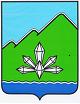 АДМИНИСТРАЦИЯ ДАЛЬНЕГОРСКОГО ГОРОДСКОГО ОКРУГА ПРИМОРСКОГО КРАЯПОСТАНОВЛЕНИЕ20 июля 2016 г.                 г.Дальнегорск                         № 410-паО порядке формирования, утверждения и веденияплана-графика закупок товаров, работ, услуг для обеспечения муниципальных  нужд 
Дальнегорского городского округаВ соответствии с Федеральным законом от 05.04.2013 № 44-ФЗ «О контрактной системе в сфере закупок товаров, работ, услуг для обеспечения государственных и муниципальных нужд» и постановлениями Правительства Российской Федерации от 05.06.2015 № 554 «О требованиях к формированию, утверждению и ведению плана-графика закупок товаров, работ, услуг для обеспечения нужд субъекта Российской Федерации и муниципальных нужд», от 05.06.2015 № 555 «Об установлении порядка обоснования  закупок товаров, работ и услуг для обеспечения государственных и муниципальных нужд и форм такого обоснования», руководствуясь Уставом Дальнегорского городского округа, администрация Дальнегорского городского округа ПОСТАНОВЛЯЕТ:Утвердить прилагаемый Порядок формирования, утверждения и ведения плана-графика закупок товаров, работ, услуг для обеспечения муниципальных нужд Дальнегорского городского округа. 2. Отделу экономики и поддержки предпринимательства администрации Дальнегорского городского округа (Башкирёва) разместить Порядок формирования, утверждения и ведения плана-графика закупок товаров, работ, услуг для обеспечения муниципальных нужд Дальнегорского городского округа в единой информационной системе и на официальном интернет-сайте Дальнегорского городского округа.Настоящее постановление вступает в силу с даты размещения на официальном интернет-сайте Дальнегорского городского округа.Контроль за исполнением настоящего постановления возложить на первого заместителя главы администрации Дальнегорского городского округа.
 И.о. Главы Дальнегорскогогородского округа                                                                                    В.Н.КолосковУТВЕРЖДЕНпостановлением администрации Дальнегорского городского округаот ___________ № __________Порядокформирования, утверждения и ведения плана-графика закупок товаров, работ, услуг для обеспечения муниципальных нужд Дальнегорского городского округа1. Общие положения1.1. Настоящий Порядок формирования, утверждения и ведения плана-графика закупок товаров, работ, услуг для обеспечения муниципальных нужд Дальнегорского городского округа (далее - Порядок) разработан в соответствии с Федеральным законом от 05.04.2013 № 44-ФЗ «О контрактной системе в сфере закупок товаров, работ, услуг для обеспечения государственных и муниципальных нужд» (далее – Федеральный закон № 44-ФЗ) и с учетом требований к формированию, утверждению и ведению плана-графика закупок товаров, работ, услуг для обеспечения нужд субъекта Российской Федерации и муниципальных нужд, утвержденных постановлением Правительства Российской Федерации от 05.06.2015 № 554 «О требованиях к формированию, утверждению и ведению плана-графика закупок товаров, работ, услуг для обеспечения нужд субъекта Российской Федерации и муниципальных нужд, а также требованиях к форме плана-графика закупок товаров, работ, услуг» (далее - постановление Правительства Российской Федерации от 05.06.2015 № 554), и устанавливает последовательность действий по формированию, утверждению и ведению плана-графика закупок товаров, работ, услуг для обеспечения муниципальных нужд Дальнегорского городского округа (далее – план-график).1.2. План-график формируется в виде единого документа с учетом требований к форме плана-графика закупок товаров, работ и услуг, утвержденных постановлением Правительства Российской Федерации от 05.06.2015 № 554.1.3. В план-график закупок включается перечень товаров, работ, услуг, закупка которых осуществляется путем проведения конкурса (открытого конкурса, конкурса с ограниченным участием, двухэтапного конкурса, закрытого конкурса, закрытого конкурса с ограниченным участием, закрытого двухэтапного конкурса), аукциона (аукциона в электронной форме, закрытого аукциона), запроса котировок, запроса предложений, закупки у единственного поставщика (исполнителя, подрядчика), а также путем определения поставщика (подрядчика, исполнителя) способом, устанавливаемым Правительством Российской Федерации в соответствии со статьей 111 Федерального закона № 44-ФЗ.1.4. В план-график закупок включается информация о закупках, об осуществлении которых размещаются извещения либо направляются приглашения принять участие в определении поставщика (подрядчика, исполнителя) в установленных Федеральным законом № 44-ФЗ случаях в течение года, на который утвержден план-график закупок, а также о закупках у единственного поставщика (подрядчика, исполнителя), контракты с которым планируются к заключению в течение года, на который утвержден план-график закупок.1.5. План-график закупок должен содержать обоснования закупок товаров, работ, услуг, подготовленные в соответствии с положениями статьи 18 Федерального закона № 44-ФЗ по правилам и форме, установленным постановлением Правительства Российской Федерации от 05.06.2015 № 555 «Об установлении порядка обоснования закупок товаров, работ и услуг для обеспечения государственных и муниципальных нужд и форм такого обоснования».1.6. План-график закупок включает обоснование в отношении каждого объекта закупки, в том числе:- обоснование начальной (максимальной) цены контракта или цены контракта, заключаемого с единственным поставщиком (подрядчиком, исполнителем), определяемых в соответствии со статьей 22 Федерального закона № 44-ФЗ;- обоснование способа определения поставщика (подрядчика, исполнителя) в соответствии с главой 3 Федерального закона № 44-ФЗ, в том числе дополнительные требования к участникам закупки (при наличии таких требований), установленные в соответствии с частью 2 статьи 31 Федерального закона № 44-ФЗ.1.7. Информация, включаемая в план-график закупок, должна соответствовать показателям плана закупок, в том числе:а) соответствию включаемых в план-график закупок идентификационных кодов закупок идентификационному коду закупки, включенному в план закупок;б) соответствию включаемой в план-график закупок информации о начальных (максимальных) ценах контрактов, ценах контрактов, заключаемых с единственным поставщиком (подрядчиком, исполнителем), и об объемах финансового обеспечения (планируемых платежей) для осуществления закупок на соответствующий финансовый год, включенной в план закупок информации об объеме финансового обеспечения (планируемых платежей) для осуществления закупки на соответствующий финансовый год.1.8. Формирование, утверждение и ведение планов-графиков закупок заказчиками, указанными в подпункте «г» пункта 2.2. Порядка, осуществляется от лица муниципальных заказчиков, передавших этим заказчикам свои полномочия в случаях, предусмотренных частью 6 статьи 15 Федерального закона № 44-ФЗ.2. Формирование и утверждение плана-графика закупок2.1. Планы-графики для обеспечения муниципальных нужд Дальнегорского городского округа  формируются ежегодно на очередной финансовый год в соответствии с планом закупок. 2.2. Планы-графики закупок формируются  следующими заказчиками:а) муниципальными заказчиками, действующими от имени Дальнегорского городского округа (далее - муниципальные заказчики) со дня доведения до соответствующего  муниципального заказчика объема прав в денежном выражении на принятие и (или) исполнение обязательств в соответствии с бюджетным законодательством Российской Федерации;б) муниципальными бюджетными учреждениями Дальнегорского городского округа, за исключением закупок, осуществляемых в соответствии с частями 2 и 6 статьи 15  Федерального закона № 44-ФЗ, со дня утверждения плана финансово-хозяйственной деятельности;в) муниципальными автономными учреждениями Дальнегорского городского округа, муниципальными унитарными предприятиями Дальнегорского городского округа в случае, предусмотренном частью 4 статьи 15  Федерального закона № 44-ФЗ, со дня заключения соглашения о предоставлении субсидии на осуществление капитальных вложений в объекты капитального строительства муниципальной собственности или приобретение объектов недвижимого имущества в муниципальную собственность (далее - субсидии). При этом в план-график закупок включаются только закупки, которые планируется осуществлять за счет субсидий;г) муниципальными бюджетными, муниципальными автономными учреждениями Дальнегорского городского округа, муниципальными унитарными предприятиями Дальнегорского городского округа, осуществляющими полномочия на осуществление закупок в пределах переданных им органами местного самоуправления Дальнегорского городского округа полномочий, в случаях, предусмотренных частью 6 статьи 15 Федерального закона № 44-ФЗ, после заключения соглашений о передаче указанным юридическим лицам соответствующими органами местного самоуправления Дальнегорского городского округа, являющимися муниципальными заказчиками, полномочий муниципального заказчика на заключение и исполнение муниципальных контрактов в лице указанных органов.2.3. Планы-графики закупок формируются и утверждаются в следующие сроки:а) заказчики, указанные в подпункте «а» пункта 2.2. Порядка:– в течение 10 рабочих дней после внесения проекта решения о бюджете Дальнегорского городского округа на очередной финансовый год и плановый период на рассмотрение в Думу Дальнегорского городского округа формируют планы-графики закупок;– в течение 10 рабочих дней со дня доведения до соответствующего муниципального заказчика объема прав в денежном выражении на принятие и (или) исполнение обязательств в соответствии с бюджетным законодательством Российской Федерации, уточняют (при необходимости) и утверждают сформированные планы-графики закупок;б) заказчики, указанные в подпункте «б» пункта 2.2. Порядка:– в течение 10 рабочих дней после внесения проекта решения о бюджете Дальнегорского городского округа на очередной финансовый год и плановый период на рассмотрение в Думу Дальнегорского городского округа формируют планы-графики закупок;– в течение 10 рабочих дней после уточнения планов – графиков закупок (при необходимости) и утверждения планов финансово-хозяйственной деятельности утверждают планы-графики закупок;в) заказчики, указанные в подпункте «в» пункта 2.2. Порядка:– в течение 10 рабочих дней после внесения проекта решения о бюджете Дальнегорского городского округа на очередной финансовый год и плановый период на рассмотрение в Думу Дальнегорского городского округа формируют планы-графики закупок;– в течение 10 рабочих дней после уточнения планов –графиков закупок (при необходимости) и заключения соглашений о предоставлении субсидии утверждают планы-графики закупок;г) заказчики, указанные в подпункте «г» пункта 2.2. Порядка:– в течение 10 рабочих дней после внесения проекта решения о бюджете Дальнегорского городского округа на очередной финансовый год и плановый период на рассмотрение в Думу Дальнегорского городского округа формируют планы-графики закупок;– в течение 10 рабочих дней после уточнения планов – графиков закупок (при необходимости) и заключения соглашений о передаче указанным юридическим лицам соответствующими муниципальными органами, являющимися муниципальными заказчиками, полномочий муниципального заказчика на заключение и исполнение муниципальных контрактов в лице указанных органов утверждают планы-графики закупок.2.4. В случае если определение поставщиков (подрядчиков, исполнителей) для заказчиков, указанных в пункте 2.2. Порядка, осуществляется уполномоченным органом или уполномоченным учреждением, определенными решениями о создании таких уполномоченных органов, уполномоченных учреждений или решениями о наделении их полномочиями в соответствии со статьей 26 Федерального закона № 44-ФЗ, то формирование планов-графиков закупок осуществляется с учетом порядка взаимодействия заказчиков с уполномоченным органом, уполномоченным учреждением.2.5. В случае если период осуществления закупки, включаемой в план-график закупок заказчиков, указанных в пункте 2.2. Порядка, в соответствии с бюджетным законодательством Российской Федерации превышает срок, на который утверждается план-график закупок, в план-график закупок также включаются сведения о закупке на весь срок исполнения контракта.2.6. Утвержденные планы-графики закупок размещаются заказчиками, указанными в пункте 2.2 Порядка, в единой информационной системе в сфере закупок, на сайте www.zakupki.gov.ru в течение 3 рабочих дней со дня их утверждения, но не позднее одного календарного месяца после принятия решения о бюджете.3. Внесение изменений в  планы-графики закупок3.1 Заказчики, указанные в пункте 2.2 настоящего Порядка, ведут планы-графики закупок в соответствии с положениями Федерального закона № 44-ФЗ и настоящего Порядка. Внесение изменений в планы-графики закупок осуществляется в случаях:а) изменение объема и (или) стоимости планируемых к приобретению товаров, работ, услуг, выявленное в результате подготовки к осуществлению закупки, вследствие чего поставка товаров, выполнение работ, оказание услуг в соответствии с начальной (максимальной) ценой контракта, предусмотренной планом-графиком закупок, становится невозможной;б) изменение планируемой даты начала осуществления закупки, сроков и (или) периодичности приобретения товаров, выполнения работ, оказания услуг, способа определения поставщика (подрядчика, исполнителя), этапов оплаты и (или) размера аванса, срока исполнения контракта;в) отмена заказчиком закупки, предусмотренной планом-графиком закупок;г) использование в соответствии с законодательством Российской Федерации экономии, полученной при осуществлении закупки;д) выдача предписания органами контроля, определенными статьей 99 Федерального закона № 44-ФЗ, в том числе об аннулировании процедуры определения поставщиков (подрядчиков, исполнителей);е) реализация решения, принятого заказчиком по итогам обязательного общественного обсуждения закупки;ж) возникновение обстоятельств, предвидеть которые на дату утверждения плана-графика закупок было невозможно.3.2. Внесение изменений в план-график закупок по каждому объекту закупки осуществляется не позднее, чем за 10 дней до дня размещения в единой информационной системе в сфере закупок на официальном сайте Российской Федерации www.zakupki.gov.ru извещения об осуществлении закупки, направления приглашения принять участие в определении поставщика (подрядчика, исполнителя), за исключением случая, указанного в пункте 3.3. Порядка, а в случае, если в соответствии с Федеральным законом № 44-ФЗ не предусмотрено размещение извещения об осуществлении закупки или направление приглашения принять участие в определении поставщика (подрядчика, исполнителя), - до даты заключения контракта.3.3. В случае осуществления закупок путем проведения запроса котировок в целях оказания гуманитарной помощи либо ликвидации последствий чрезвычайных ситуаций природного или техногенного характера в соответствии со статьей  82 Федерального закона № 44-ФЗ  внесение изменений в план-график закупок осуществляется в день направления запроса о предоставлении котировок участникам закупок, а в случае осуществления закупки у единственного поставщика (подрядчика, исполнителя) в соответствии с пунктами 9 и 28 части 1 статьи 93 Федерального закона № 44-ФЗ  - не позднее чем за один день до даты заключения контракта.3.4. Внесённые в План-график изменения размещаются заказчиками, указанными в пункте 2.2 Порядка, в единой информационной системе в сфере закупок, на сайте www.zakupki.gov.ru в течение 3 рабочих дней со дня внесения изменений в план-график.